Location Recce
Please produce a location recce for EVERY location used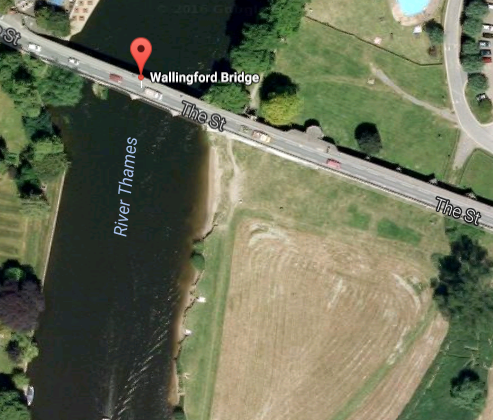 Lighting Information:Well lit during the day but no artificial lightSolutions: Own lighting would need to be taken when there isn’t enough sunlightSound Information:Fairly quiet, wind may be an issueSolutions:Boom micsPower InformationN/ASolutions:HazardsNoneSolutions: